Jesus Heals Blind
Word Search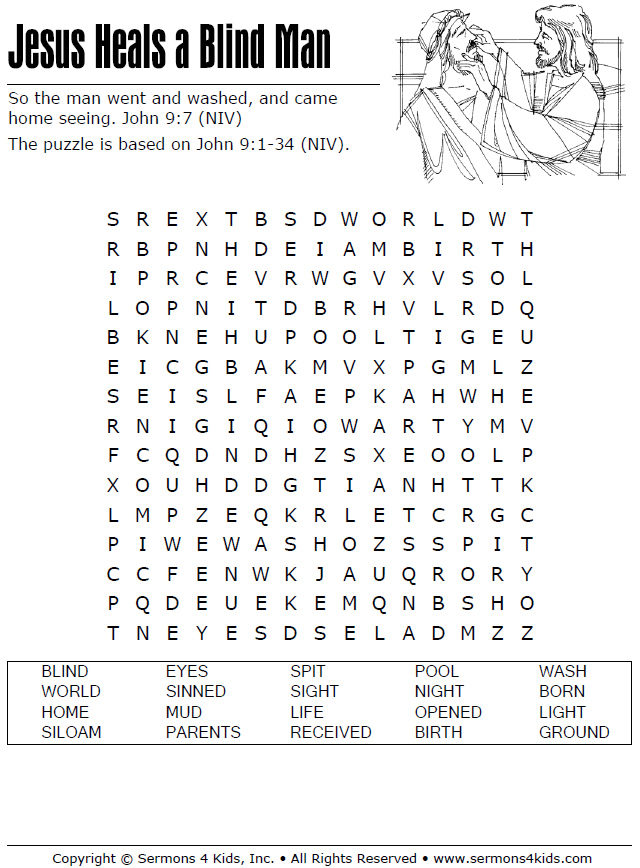 